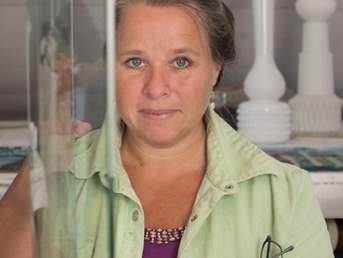 Haidi Björk		               		         http://www.formgiveriet.nu/haidiMobil: 072-23 44 188, e-post: haidi.bjork@gmail.comUTBILDNING1990-92	   KUNSTHÅNDVAERKERSKOLEN I KOLDING, DANMARK1988-90	   RIETVELDT ACADEMIE I AMSTERDAM, HOLLAND1986-88 	   CAPELLAGÅRDENS TEXTILLINJE1983-85	KONSTSKOLAN I KRISTIANSTADSTIPENDIUM1998	   ALMA STIPENDIUM FÖR Q-LINE I SAMARBETE MED KARIN ÖBERG1992	   FREDRIKA BREMERFÖRBUNDETS STIPENDIUM1988-92 	   JL EKLUND HANTVERKSSTIPENDIUMOFFENTLIGA UTSMYCKNINGAR1995	   FÅGELHIMMEL PÅ SÖDERTORNSKOLAN, OSKARSHAMN1999	   VIRVELVIND, KALMAR HÖGSKOLAS, numera Linnéuniversitetets BIBLIOTEK2000		   FÄRGSTEGEN, MÖRBYLÅNGA SJUKGYMNASTIK2001 	   VÅGRÖRELSE, LARS KAGGSKOLAN I KALMAR2006	   PIONER, VÄSTERVIKS SJUKHUS BIBLIOTEK2011 	   LIVSDROPPEN, KRISTINEBERGSKYRKAN I OSKARSHAMNUTSTÄLLNINGAR 2020 - 20052019	¨IN THE HOUSE¨ samutställning PG Olsson KULTURSIDAN FÄRJESTADEN2019	¨IN THE HOUSE¨ EMMABODA KONSTFÖRENING, SAMUTSTÄLLNING PG OLSSON2019	¨17 TECKNARE¨ ¨ SÖDRA ÖLANDS KONSTFÖRENING, KAMERALA VILLAN I MÖRBYLÅNGA 2019                ¨Idéns väg till verket¨ SAMUTSTÄLLNING SÖDRA ÖLANDS KONSTNÄRSGILLE 2018	FEST I FEBRUARI, SAMUTSTÄLLNING PG OLSSON KULTURSIDAN I FÄRJESTADEN2018	SAMLINGSUTSTÄLLNING: DET ÄR DUKAT TILL JUL MED PG OLSSON GALLERI TINNERT2006 - 2019	SÖDRA ÖLANDS KONSTRUNDA, F. D PINGSTRUNDAN 2018	¨TIO TECKNARE¨ SÖDRA ÖLANDS KONSTFÖRENING Mörbylånga Konsthall2018	JUBILEUMSUTSTÄLLNING SAMUTSTÄLLNING I Mörbylångaskolornas konstklubb2018 	JUBILEUMSUTSTÄLLNING GILLET JUBILERAR PÅ NÄSBY NAV2017	¨CENTRUM I PERIFERIN¨ SÖDRA ÖLANDS KONSTNÄRSGILLE PÅ NÄSBY NAV2016	MINIATYRUTSTÄLLNING SÖDRA ÖLANDS KONSTFÖRENING I Mörbylånga Konsthall2016	 ¨DET SPIRAR OCH GROR¨ WARMBADHUSET I VIMMERBY, SAMUTSTÄLLNING PG2016	 ¨I HUVUDET PÅ EN KONSTNÄR¨ SÖDRA ÖLANDS KONSTNÄRSGILLE Mörbylånga Konsthall2015	 ¨NYTT FRÅN ATELJÉN¨ MED SÖDRA ÖLANDS KONSTNÄRSGILLE Mörbylånga Konsthall2015	 ¨TRE DAGAR I STORA RÖR- EN UTSTÄLLNING MED SPETS¨ SAMUTSTÄLLNING2015	¨FIKASTUND¨ ENSKILD UTSTÄLLNING I Mörbylångaskolornas konstklubb2014	¨SKULPTUR¨ MED SÖDRA ÖLANDS KONSTNÄRSGILLE MÖRBYLÅNGA KONSTHALL 2013	 BORGHOLMS SLOTT SAMLINGSUTSTÄLLNING GILLET JUBILERAR2011	GLAS OCH TEXTIL PÅ ART ATTACK KALMAR LÄNSSJUKHUS2011	GALLERI TINNERT FALKÖPING2010      	SYDOSTEN -KONSTHANTVERK BEAUTY AND THE BEAST – LIFE IS A FEAST2010	 ¨TEXTIL PÅ LIV OCH DÖD¨ ÖLANDS MUSEUM HIMMELSBERGA2010	BORGHOLMS SLOTT CAPELLAGÅRDENS 50 ÅRSJUBILEUMSUTSTÄLLNING2009	SAMUTSTÄLLNING MED PG OLSSON REGIONFÖRBUNDET I VÄXJÖ 2009	RUNT, RUNT SAMUTSTÄLLNING SÖDRA ÖLANDS KONSTNÄRSGILLE Mörbylånga Konsthall2008	BORD DUKA DIG SAMUTSTÄLLNING SÖDRA ÖLANDS KONSTNÄRSGILLE Mörbylånga Konsthall2007	GRÖNA TANKAR PÅ NOSHÖRNINGEN I KALMAR2007	SPRITSAT- SKÅNEKRAFT I LUND 2006	SAMLINGSUTSTÄLLNING VINDTYG SER RÖTT Mörbylånga Konsthall2005	SAMLINGSUTSTÄLLNING PELARE, VINDTYG I JÖNKÖPINGUTSTÄLLNINGAR 2005 - 19882005	PIONFROSSA KULTURSIDAN I FÄRJESTADEN2004	SAMLINGSUTSTÄLLNING VINDTYG STANDAR PÅ EKETORPS BORG2003	SAMLINGSUTSTÄLLNING ANDRUM EMMABODA KONSTFÖRENING2003	LUST & LYST, NOSHÖRNINGEN I KALMAR 2002	SAMLINGSUTSTÄLLNING VINDTYG VISAR VITT, TEATERGALLERIET, KALMAR2002	SYDOSTEN, KALMAR KONSTMUSEUM2001	SAMLINGSUTSTÄLLNING PELARE, VINDTYG, BLÅ PORTEN, ÖLAND 1999	SAMLINGSUTSTÄLLNING SKÖRDEFESTEN, SÖDRA ÖLANDS KONSTFÖRENING1998	SAMLINGSUTSTÄLLNING KUDDAR PÅ KKV I MALMÖ1998	SYDOSTEN, KALMAR KONSTMUSEUM1997	SAMUTSTÄLLNING MED PG OLSSON ESLÖVS STADSHUS1997	AKADEMIKROGEN, HÖGSKOLAN I KALMAR1997	KOMVUX, KALMAR1996	AV GLAS, SMÅLANDSSALONGEN, VÄXJÖ KONSTHALL1996	BOM SAMUTSTÄLLNING, KULTURMAGASINET, BERGKVARA1996	BOM, NOSHÖRNINGEN, KALMAR1995	SAMLINGSUTSTÄLLNING SÖK HIMMELSBERGA KONSTHALL, ÖLAND1994 	UTSTÄLLNINGEN HEMSLÖJDENS SKATTKAMMARE, KALMAR LÄNSMUSEUM1994	IDÉ OCH FORM AV KULTURSIDAN, ÖLANDS KÖPSTAD1994	TILLSAMMANS MED PG OLSSON EMMABODA KONSTFÖRENING1993 - 2005 	PINGSTRUNDAN, ÖLAND, SÖDRA ÖLANDS KONSTNÄRSGILLE1993 - 1997	MINIATYRUTSTÄLLNINGEN PÅ HIMMELSBERGA, ÖLAND1993 	DOMOTEX, MATTMÄSSA I HANNOVER, TYSKLAND1992 	DET INRE HAVET, NATTMUSÉET I KALMAR1992 	´NITTEN OG TRE´, TRAPHOLT, KOLDING, DANMARK1992 	EXAMENSUTSTÄLLNING, KÖPENHAMN, DANMARK1992	EXAMENSUTSTÄLLNING, KOLDINGHUS, DANMARK1989 	FÅGELART, STUDIO GLAD, ÖLAND1988	CARL MALMSTEN 100ÅR, NORDISKA MUSEÉT, STOCKHOLMÖVRIG UPPDRAG2014- 	   	   Styrelseuppdrag för Södra ölands konstnärsgille2013- 	  	   Styrelseuppdrag för föreningen Ölands Vindfestival1997 -2001	   NUTEKS EKO ENERGIPRIS1996 -1997          REDAKTÖR MED LAYOUTANSVAR FÖR GILLESBOKEN1994-95	   CAPELLAGÅRDEN:                	   FÄRGSÄTTNING AV TEXTILAVDELNINGEN, UTFÖRD             	   FÄRGSÄTTNINGSPROJEKT NORRGÅRDEN, EJ UTFÖRD1993 -94	   PRODUCENT FÖR UTSTÄLLNINGEN HEMSLÖJDENS SKATTKAMMARE  		  REDAKTÖR MED LAYOUTANSVAR UTSTÄLLNINGSKATALOGEN PÅ KALMAR LÄNS MUSEUM1992	  FORMGIVARE av Södra Ölands gilles logo samt kultursidan på Ölands köpstad1992	Medverkande till starten av Södra Ölands konstnärsgille, styrelsemedlem.	   KONSTNÄRSSKAPET				Växtkraft, Energi och Glädje är några ord jag gärna försöker förhålla mig till i mitt konstnärskap. Genom textiltrycket har jag frångått rapportens oändliga upprepning till en kombination av måleri och tryck. Jag vill fortsätta skissandet på tryckbordet - bevara intuitionen, infallet och arbetsglädjen hela processen igenom.Under mina yrkesverksamma år som konstnär har jag fokuserat min bildvärld genom textilens men även glasets inramning. Jag inspireras av den natur som omger mig, det till synes enkla och banala är för mig rika på symboliska innebörder och dolda budskap. Min plattform är ateljén som blickar ut över sjöängarna invid Östersjöns vatten. I mina utsmyckningar har det varit väsentligt att förhålla mig till det befintliga rummet, med dess funktioner, ljusinfall, färgsättning och människor som vistas där, gärna genom att förmedla en närhet till naturen.